Тема недели Траспорт.ПДД. с 20 апреля по 24 апреля 2020ггРасширять знания детей о светофоре, дорожных знаках.Продолжать знакомить детей с правилами дорожного движения и поведения на дорогах.Воспитывать чувство ответственности.Понедельник 20апреля 2020Беседа: Правила пешеходаЦель: рассказать детям об основных правилах перехода улицы, поведения на дороге.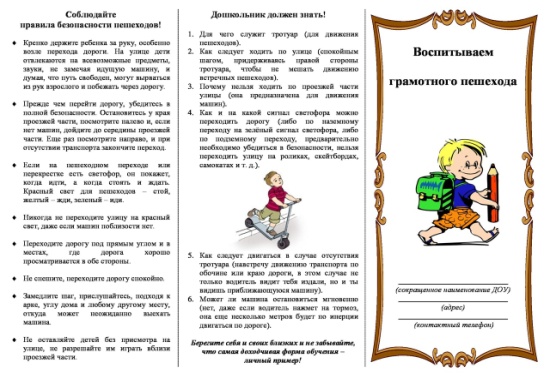 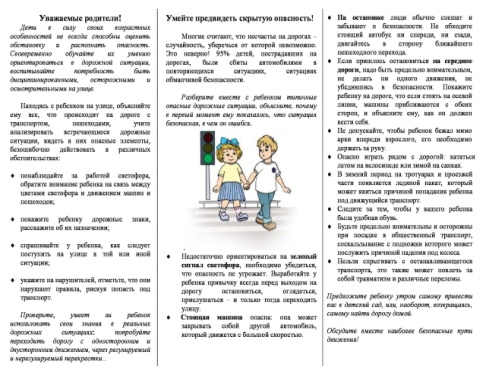 Развитие речи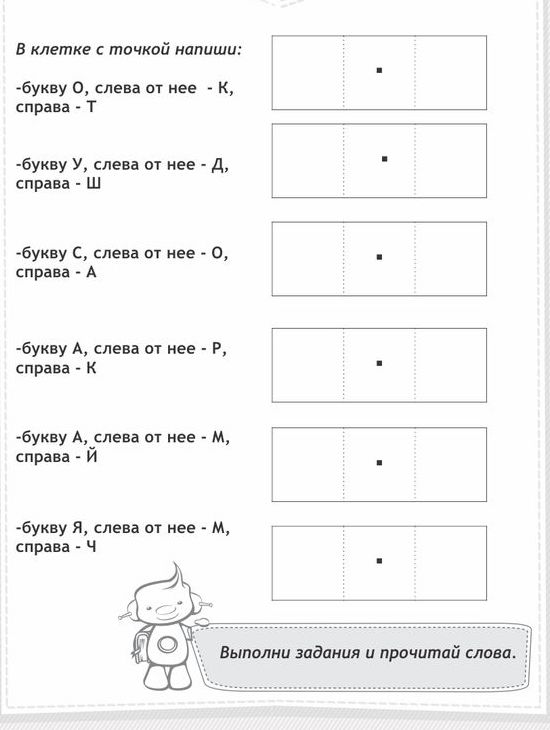 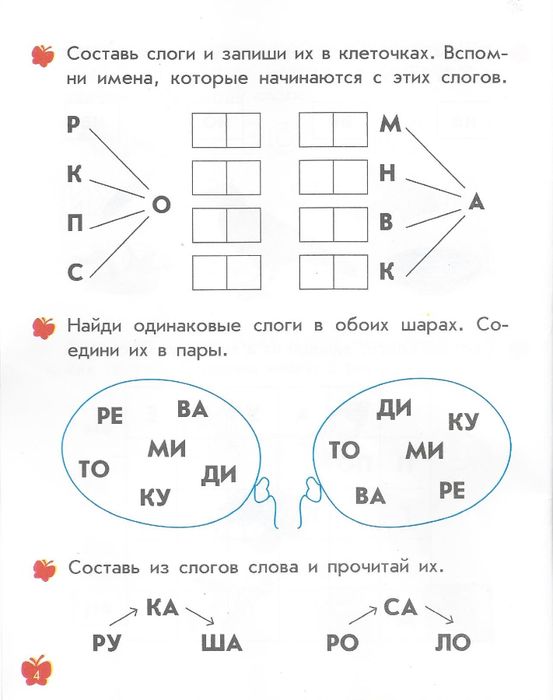 Рисование.«На улице»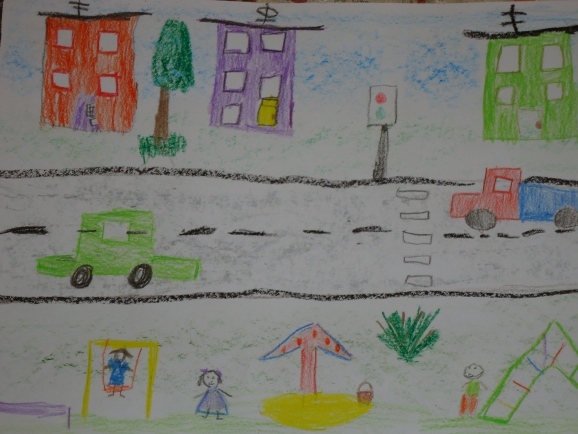 Вторник 21 апреля 2020годБеседа на тему: «Зачем нужны дорожные знаки»Цель: Закрепить внешний вид и назначение дорожных знаков.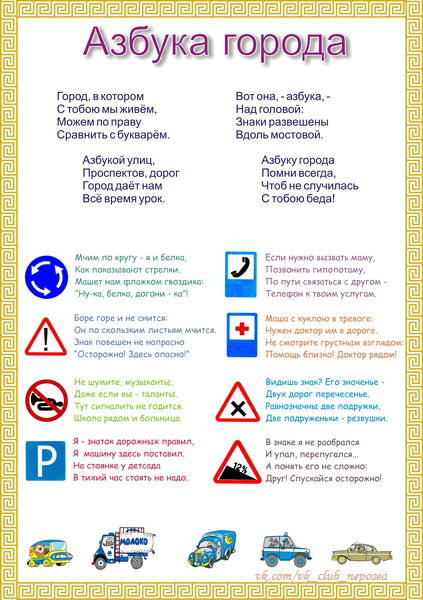 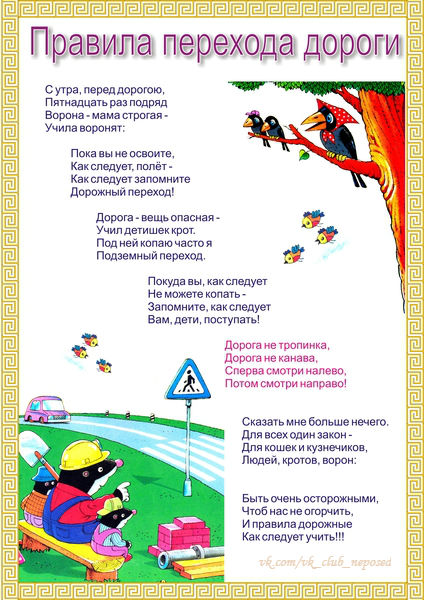 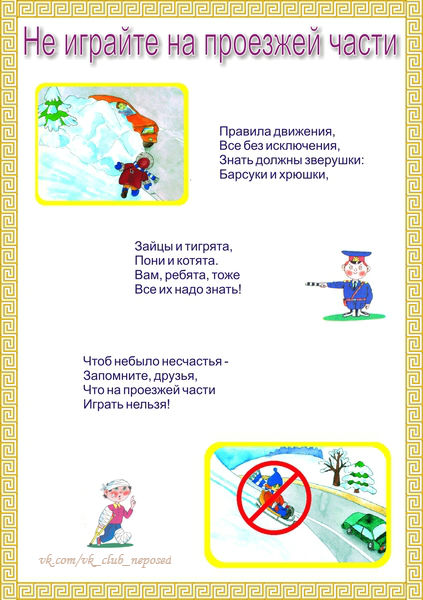 Формирование элементарных математических представлений.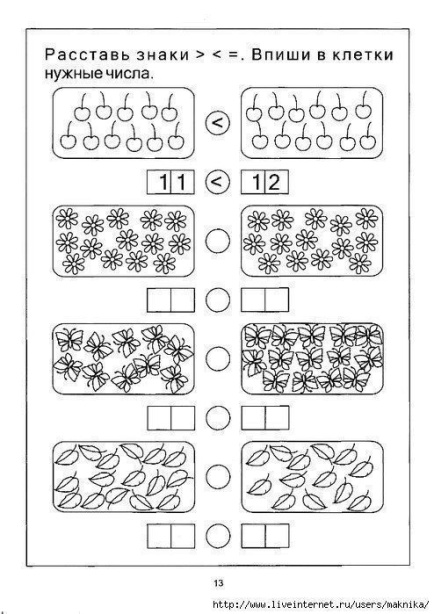 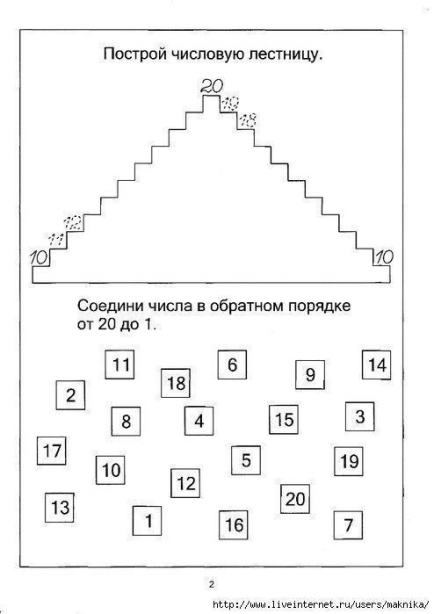 Лепка «Дорожные знаки»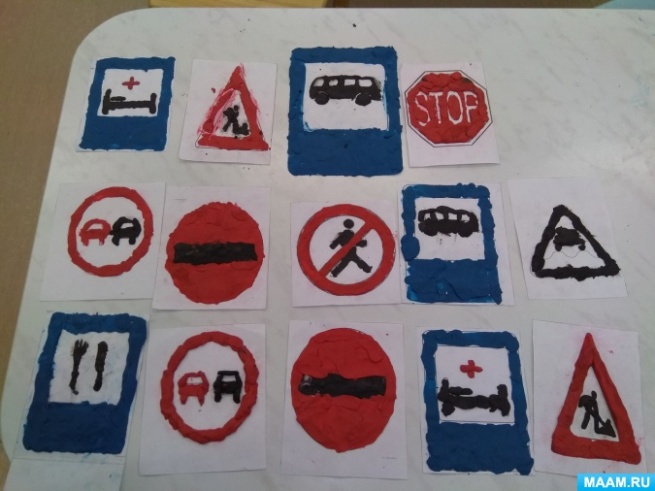 Среда 22 апреля 2020годБеседа: «Перекресток»Цель: закрепить знания детей о правильном переходе перекрестка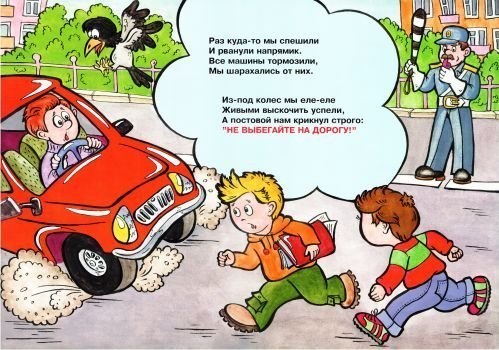 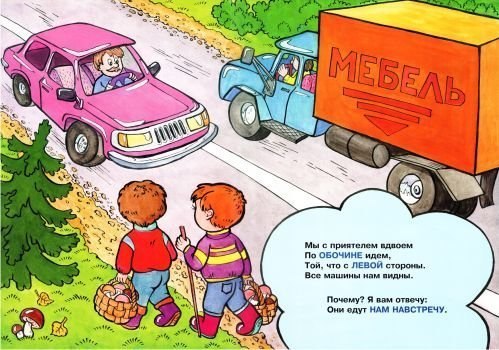 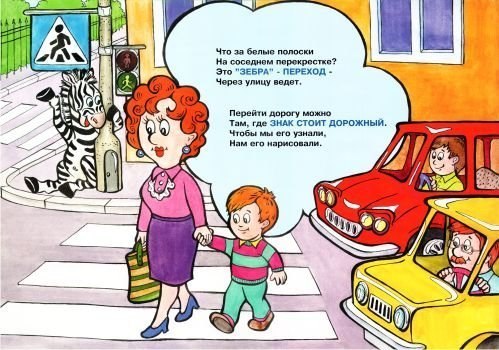 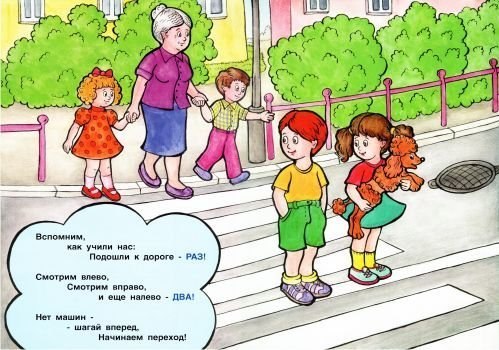 Подготовка к грамоте.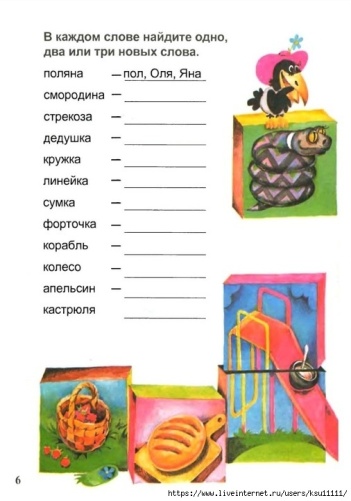 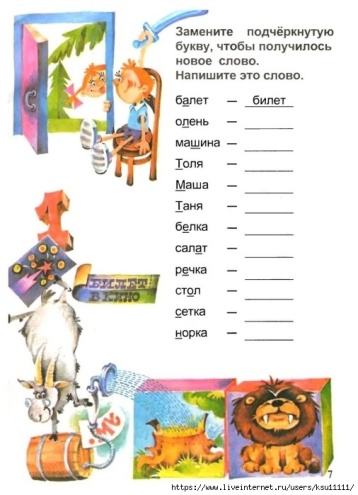 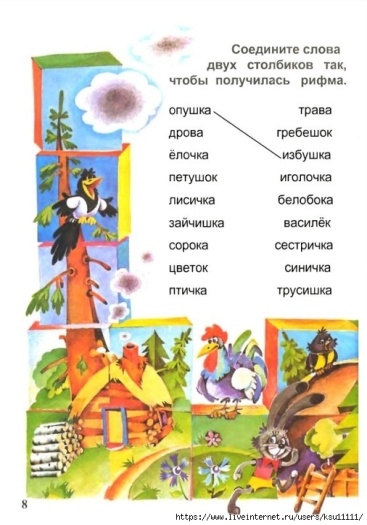 Рисование «На перекрестке»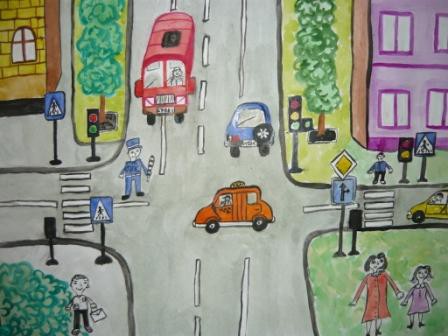 Четверг 23 апреля 2020годБеседа: «Транспорт»Цель: Закрепить с детьми знание наземного, подземного, водного и воздушного транспорта.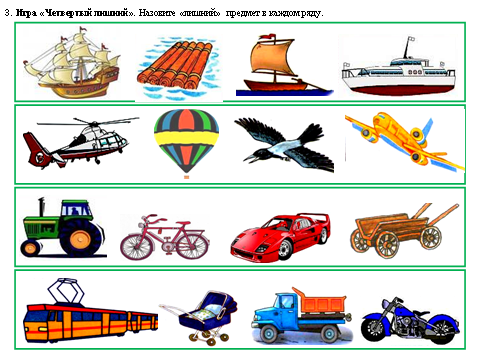 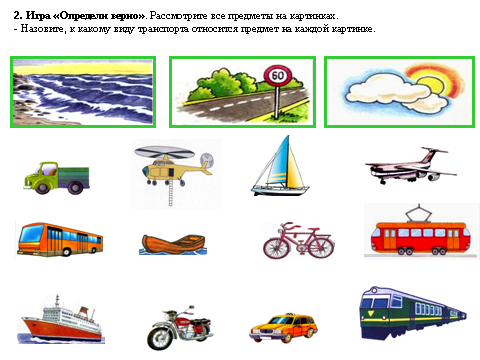 Формирование элементарных математических представлений: Определить состав чисел, решить цифровую цепочку и выполнить графический диктант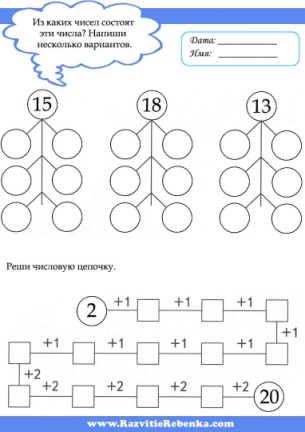 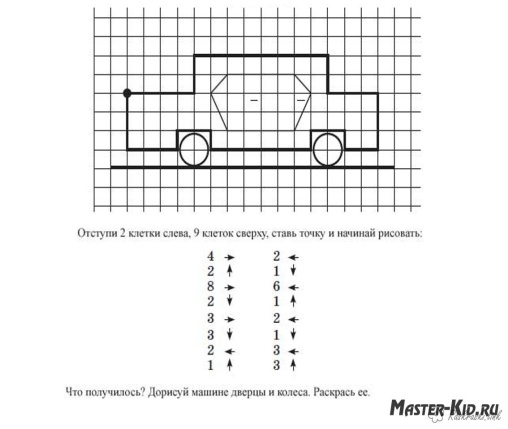 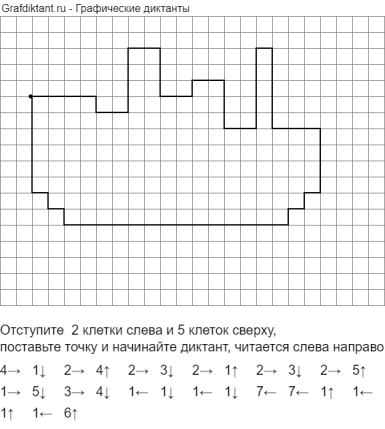 Конструирование «Светофор»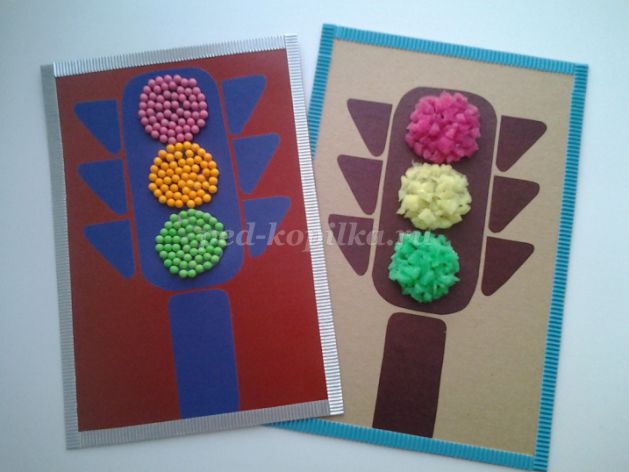 Пятница 24 апреля 2020годБеседа: «Светофор»Цель: Закрепить знание детей о светофоре, правила перехода улицы.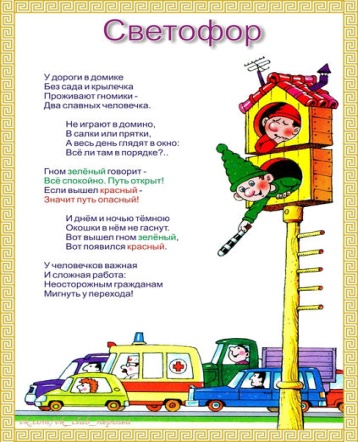 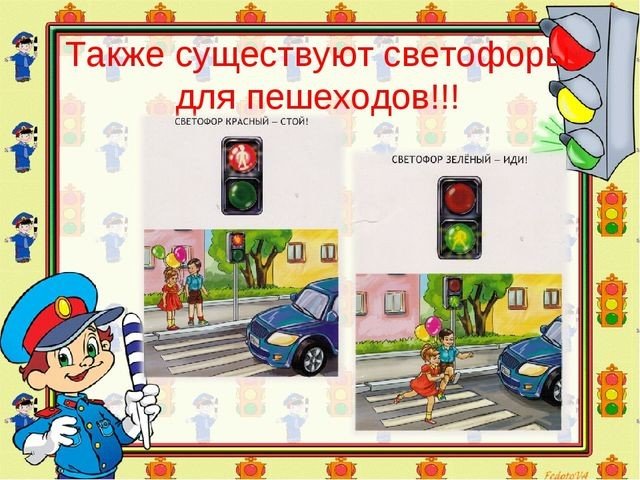 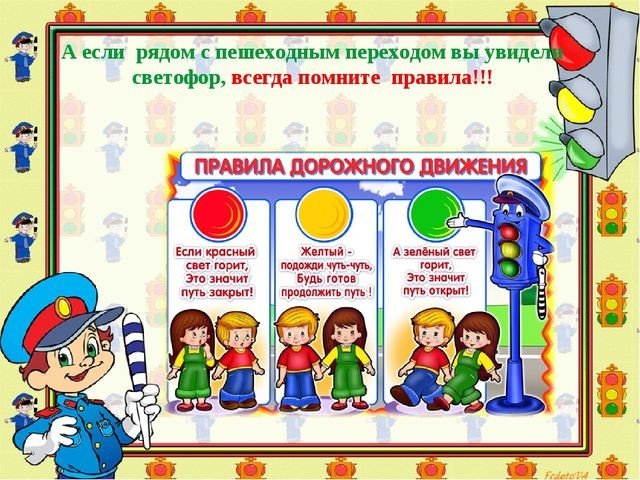 Чтение загадок о правилах дорожного движения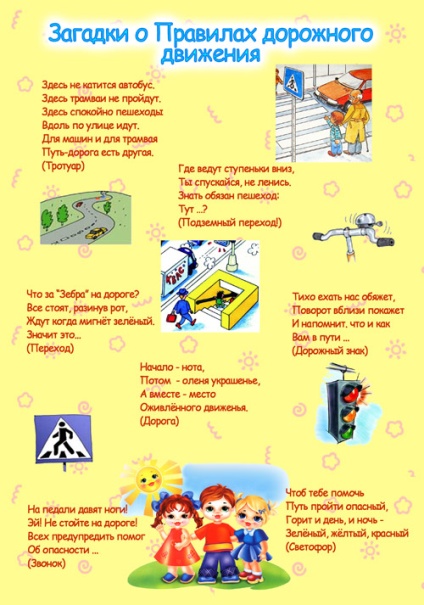 Чтение стихотворения Сергея Михалкова «Бездельник-Светофор»В лесу, где все без правил
Ходили до сих пор,
Однажды появился
Дорожный светофор.
Откуда-то с дороги
Принёс его Медведь.
И звери прибежали
На технику смотреть.И первым начал Ёжик:
– Какая ерунда!
Нужны для светофора
И ток, и провода.
А если он не будет
Как следует гореть,
То нам на эту штуку
Не стоит и смотреть!– Я с Ёжиком согласен! –
Сказал зевая Волк. –
– А если б он работал,
Какой в нём был бы толк?
Когда гоню я зайца,
Мне просто смысла нет
Бежать на свет зелёный,
Стоять на красный свет!– И я, – сказал Зайчишка, –
Когда уже бегу,
Следить за светофором,
Простите, не могу!– У нас, – Лиса сказала, –
Порядки здесь свои,
И нам на перекрёстке
Не нужен пост ГАИ!– Мне тоже он не нужен! –
Сказал из норки Крот, –
Я сам себе пророю
Подземный переход!Услышав под собою
Разумные слова,
– Я вообще летаю! –
Прогукала Сова. –
И мне совсем не нужно
На красный свет глядеть,
Когда я перекрёсток
Могу перелететь.Осталось всё, как было.
Шумит дремучий бор.
Качается на ёлке
Бездельник-светофор…Но мы с тобой не зайцы,
Не волки и кроты –
Хожу я на работу,
И в школу ходишь ты.
А мимо мчат машины,
Стальные муравьи.
И нам на перекрёстках
Нужны посты ГАИ!
Они нам помогают,
Нас учат с малых лет
Шагать на свет зелёный,
Стоять на красный свет.Консультация для родителей.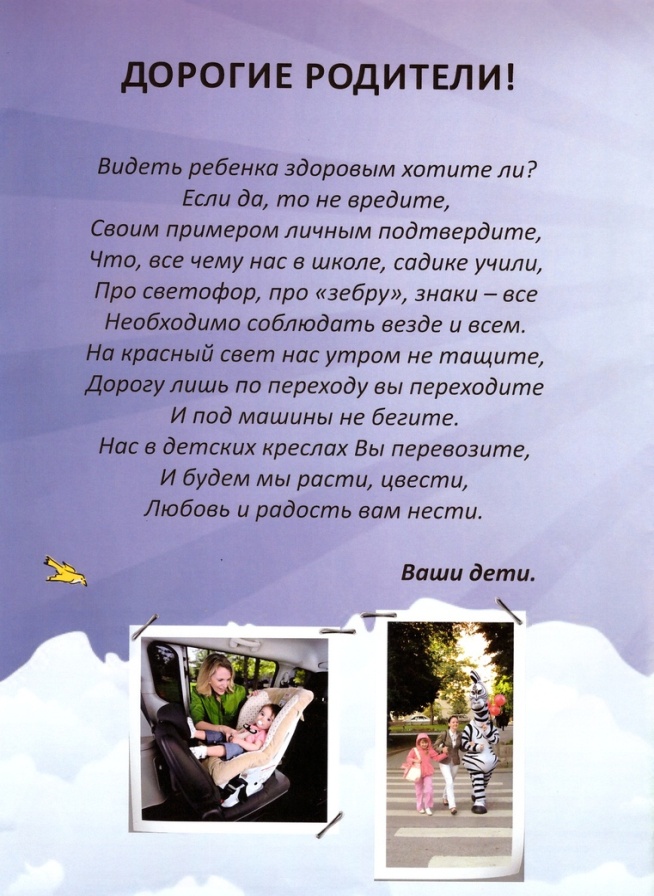 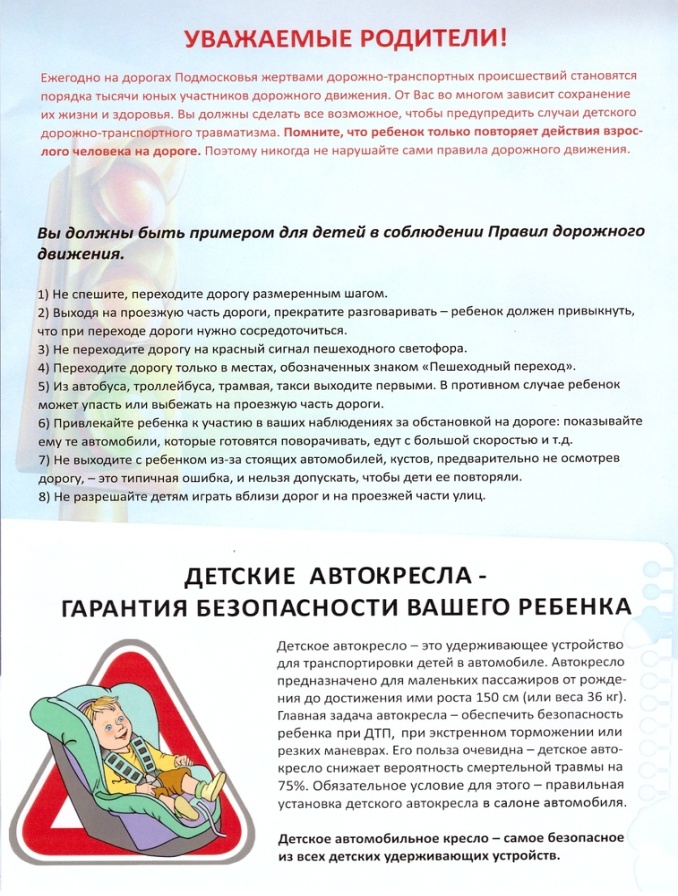 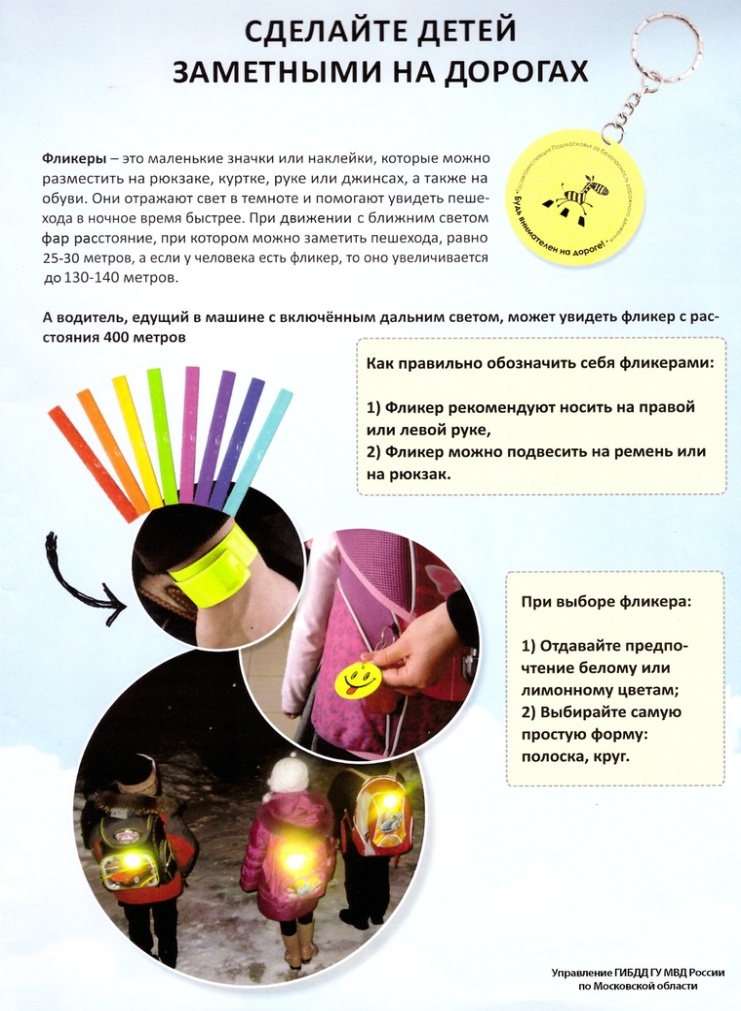 Задачи:Познакомить детей с  правилами дорожного движения. Расширять представления о безопасном поведении на улицах города; закреплять знания детей о правилах дорожного движения и о назначении дорожных знаков. Расширять знания о том, какой бывает транспорт; закрепить знания о видах общественного транспорта; расширять представления детей о правилах поведения в общественном транспорте. Учить ориентироваться в пространстве: движение прямо, направо, налево, по кругу в соответствии с дорожными знаками «Движение прямо», «Движение направо», «Движение налево», «Круговое движение». Познакомить с детской художественной литературой по теме. Закрепить умение рисовать фигуру человека в движении, соблюдая пропорции фигуры и части тела.  Побуждать создавать сюжетную композицию, передавая определённую дорожную ситуацию. 